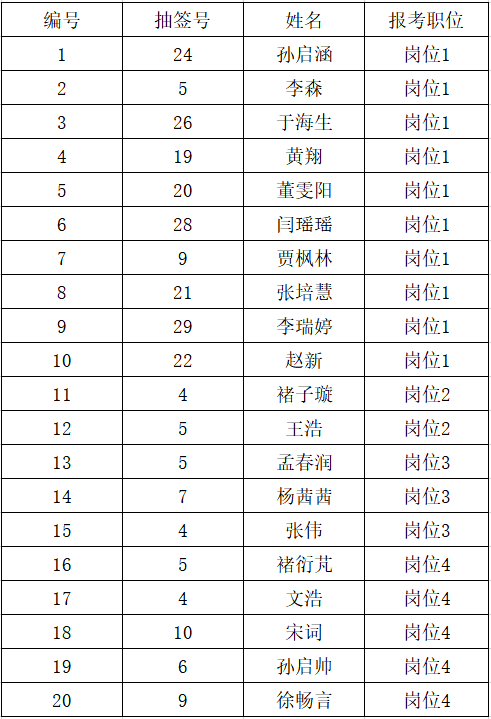 放弃人员名单：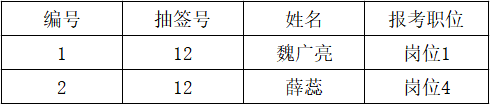 